Please allow adequate time for negotiation and processing.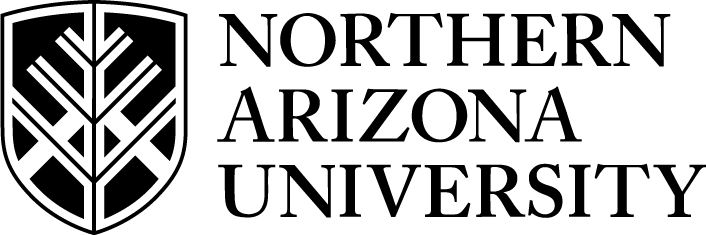 CONTRACTING AND PURCHASING SERVICESCONTRACT SIGNATURE REQUEST FORMsEND FORM AND CONTRACT TO Purchasing ServicesATT:  Angela Helmer, BOX 4124, OR FAX 523-1343 OR EMAIL: NAU-Contracts@nau.edusEND FORM AND CONTRACT TO Purchasing ServicesATT:  Angela Helmer, BOX 4124, OR FAX 523-1343 OR EMAIL: NAU-Contracts@nau.eduCONTRACT INFORMATIONCONTRACT INFORMATIONCONTRACT INFORMATIONCONTRACT INFORMATIONCONTRACT INFORMATIONName of Firm on Contract:       Name of Firm on Contract:       Name of Firm on Contract:       Is the vendor an NAU employee or is the vendor owned by an NAU employee?  Yes    No Is the vendor an NAU employee or is the vendor owned by an NAU employee?  Yes    No Firm Contact Name:                             Phone:                             Fax:                Email       Firm Contact Name:                             Phone:                             Fax:                Email       Firm Contact Name:                             Phone:                             Fax:                Email       Firm Contact Name:                             Phone:                             Fax:                Email       Firm Contact Name:                             Phone:                             Fax:                Email       Firm Address:               City:       ,  State:           Zip:       Firm Address:               City:       ,  State:           Zip:       Firm Address:               City:       ,  State:           Zip:       Firm Address:               City:       ,  State:           Zip:       Firm Address:               City:       ,  State:           Zip:       Description of Contract:       Description of Contract:       Description of Contract:       Description of Contract:       Description of Contract:       Start Date:       End Date:       Term:       Term:       Amount (if applicable):Comments:       Comments:       Comments:       Comments:       Comments:       Contract Type:   Hotel      Software           Facility Use (classrooms, events)      Lease        IGA         Other  (describe):            For software contracts, complete and include with this form, a completed Software Contracts Insurance Requirements Form. Contract Type:   Hotel      Software           Facility Use (classrooms, events)      Lease        IGA         Other  (describe):            For software contracts, complete and include with this form, a completed Software Contracts Insurance Requirements Form. Contract Type:   Hotel      Software           Facility Use (classrooms, events)      Lease        IGA         Other  (describe):            For software contracts, complete and include with this form, a completed Software Contracts Insurance Requirements Form. Contract Type:   Hotel      Software           Facility Use (classrooms, events)      Lease        IGA         Other  (describe):            For software contracts, complete and include with this form, a completed Software Contracts Insurance Requirements Form. Contract Type:   Hotel      Software           Facility Use (classrooms, events)      Lease        IGA         Other  (describe):            For software contracts, complete and include with this form, a completed Software Contracts Insurance Requirements Form. I would like to:   pick up contract in Purchasing and return to firm myself,  have Purchasing Email contract to me so I can send to the firm or   have Purchasing send contract to firm.I would like to:   pick up contract in Purchasing and return to firm myself,  have Purchasing Email contract to me so I can send to the firm or   have Purchasing send contract to firm.I would like to:   pick up contract in Purchasing and return to firm myself,  have Purchasing Email contract to me so I can send to the firm or   have Purchasing send contract to firm.I would like to:   pick up contract in Purchasing and return to firm myself,  have Purchasing Email contract to me so I can send to the firm or   have Purchasing send contract to firm.I would like to:   pick up contract in Purchasing and return to firm myself,  have Purchasing Email contract to me so I can send to the firm or   have Purchasing send contract to firm.DEPARTMENT INFORMATIONDEPARTMENT INFORMATIONDEPARTMENT INFORMATIONDEPARTMENT INFORMATIONDEPARTMENT INFORMATIONDepartment Name:       Department Name:       Department Name:       Contact Name:       Contact Name:       Phone:       Fax:       Email:       Email:       Box:       All requests for signature must include the method of payment.  Please provide the RQS or PD number or indicate payment by P-Card.All requests for signature must include the method of payment.  Please provide the RQS or PD number or indicate payment by P-Card.All requests for signature must include the method of payment.  Please provide the RQS or PD number or indicate payment by P-Card.RQS/PD #:       (circle one)P-Card Payment No Payment Required Responsible Departmental Representative:       (The departmental representative that is responsible to administer the contract according to the terms and conditions)Title:       I have read the contract and have completed all of the required information.  The description of the goods and services to be provided to the University is accurate and complete.  I understand all provisions of the contract, including the University's obligations, and am able to and will administer per the terms and conditions of the contract and any applicable university policies.  I have obtained all approvals necessary to enter into this contract.________________________________________________________________________________ ___________________Signature of Responsible Departmental Representative                                                                           Date
 I would like Purchasing to send me a fully executed copy of the contract.Responsible Departmental Representative:       (The departmental representative that is responsible to administer the contract according to the terms and conditions)Title:       I have read the contract and have completed all of the required information.  The description of the goods and services to be provided to the University is accurate and complete.  I understand all provisions of the contract, including the University's obligations, and am able to and will administer per the terms and conditions of the contract and any applicable university policies.  I have obtained all approvals necessary to enter into this contract.________________________________________________________________________________ ___________________Signature of Responsible Departmental Representative                                                                           Date
 I would like Purchasing to send me a fully executed copy of the contract.Responsible Departmental Representative:       (The departmental representative that is responsible to administer the contract according to the terms and conditions)Title:       I have read the contract and have completed all of the required information.  The description of the goods and services to be provided to the University is accurate and complete.  I understand all provisions of the contract, including the University's obligations, and am able to and will administer per the terms and conditions of the contract and any applicable university policies.  I have obtained all approvals necessary to enter into this contract.________________________________________________________________________________ ___________________Signature of Responsible Departmental Representative                                                                           Date
 I would like Purchasing to send me a fully executed copy of the contract.Responsible Departmental Representative:       (The departmental representative that is responsible to administer the contract according to the terms and conditions)Title:       I have read the contract and have completed all of the required information.  The description of the goods and services to be provided to the University is accurate and complete.  I understand all provisions of the contract, including the University's obligations, and am able to and will administer per the terms and conditions of the contract and any applicable university policies.  I have obtained all approvals necessary to enter into this contract.________________________________________________________________________________ ___________________Signature of Responsible Departmental Representative                                                                           Date
 I would like Purchasing to send me a fully executed copy of the contract.Responsible Departmental Representative:       (The departmental representative that is responsible to administer the contract according to the terms and conditions)Title:       I have read the contract and have completed all of the required information.  The description of the goods and services to be provided to the University is accurate and complete.  I understand all provisions of the contract, including the University's obligations, and am able to and will administer per the terms and conditions of the contract and any applicable university policies.  I have obtained all approvals necessary to enter into this contract.________________________________________________________________________________ ___________________Signature of Responsible Departmental Representative                                                                           Date
 I would like Purchasing to send me a fully executed copy of the contract.PURCHASING USE ONLYPURCHASING USE ONLYPURCHASING USE ONLYPURCHASING USE ONLYDate Received:  Date Distributed:Date Distributed:Distributed by:  Distributed to:  Distributed to:  Method of Distribution:Method of Distribution: